муниципальное бюджетное общеобразовательное учреждениегорода Ростова-на-Дону «Школа № 67 имени 6-й Гвардейской Сивашской танковой бригады»г. Ростов-на-Дону, ул. 2-я Володарского 78 , тел./факс  244-92-05,                sh-67@yandex.ruП Р И К А З13.04.2021г.                                                                     			  № 102О временном переводе обучающихся 3«Б» класса на обучение с применением электронного обучения и дистанционных  образовательных технологийВо исполнение Предписания №04-25/29787 от 26.10.2020г. Управления Роспотребнадзора по Ростовской области в связи с заболеванием новой коронавирусной инфекцией, постановлением  Главного  государственного  санитарного  врача  России от 30.06.2020  No16  «Об утверждении  санитарно-эпидемиологических  правил СП3.1/2.43598–20 Санитарно-эпидемиологические  требования  к устройству, содержанию  и организации  работы  образовательных  организаций  и других  объектов социальной инфраструктуры для детей и молодежи в условиях распространения новой коронавирусной инфекции (COVID-19)»ПРИКАЗЫВАЮ:Организовать обучение учащихся 3 «Б» класса по основным образовательным программам с применением электронного обучения и дистанционных  образовательных технологий с 13.04.2021г  по 27.04.2021г Утвердить расписание уроков и график консультаций учащихся 3«Б» класса на период с 13.04.2021г  по 27.04.2021г  (Приложение 1)Назначить ответственного  за организацию обучения с помощью дистанционных технологий заместителя директора по УВР, Чернявскую Е.А.Классному руководителю, Тоичко М.И. проинформировать обучающихся и их родителей (законных представителей) об организации обучения с помощью дистанционных технологий и условий обучения всеми имеющимися средствами связи, включая родительские чаты.Руководителям МО проконтролировать внесение изменений в рабочие программы основных образовательных программ в части закрепления обучения с помощью дистанционных технологий.Заместителю директора по УВР, Горбунько Т.А. разместить настоящий приказ на официальном сайте школы 13.04.2021г.Контроль за исполнением  данного приказа оставляю за собой.Приложение 1Приказ от 13.04.2021 №    Расписание уроков 3 «Б» классаКонсультацииДиректор МБОУ «Школа №67»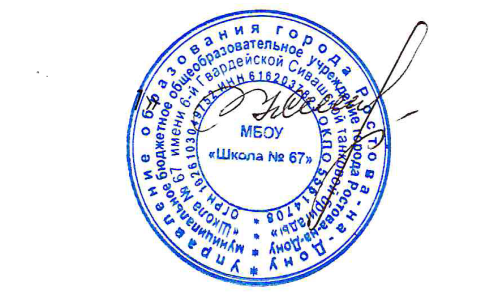 Сысоева Н.Е.ПонедельникПонедельникПонедельникПонедельникВторникВторникВторник1Литературное чтение9.05-9.209.05-9.201Физическая культура 9.05-9.202Русский язык9.30-9.459.30-9.452Русский язык 9.30-9.453Математика10.00-10.1510.00-10.153Математика10.00-10.154Технология10.30-10.4510.30-10.454Английский язык10.30-10.45СредаСредаСредаСредаЧетвергЧетвергЧетверг1Изо8.40-8.558.40-8.551Физическая культура8.25-8.402Русский язык 9.05-9.209.05-9.202Английский язык8.50-9.053Литературное чтение9.30-9.459.30-9.453Русский язык9.15-9.304Математика10.00-10.1510.00-10.154Литературное чтение9.40-10.055Окружающий мир10.25-10.4510.25-10.455Математика10.15-10.30ПятницаПятницаПятницаПятница1Физическая культураФизическая культура9.05-9.202Литературное чтение на родном языкеЛитературное чтение на родном языке9.30-9.453Литературное чтениеЛитературное чтение9.55-10.104Окружающий мирОкружающий мир10.50-11.055МузыкаМузыка11.20-11.35ПредметДень недели/ времяУчительПредметДень недели/ времяУчительРусский языкСуббота9.00-9.10Тоичко М.ИМатематикаСреда17.00-17.10Тоичко М.И.Литературное чтениеСуббота9.20-9.30Тоичко М.ИОкружающий мирСреда17.20-17.30Тоичко М.И.Английский языкСуббота10.00-10.10Сысоева К.В./ Донат ААТрудСуббота10.30-10.40Тоичко М.И.ИзоПятница17.20-17.30Тоичко М.ИМузыкаПятница17.00-17.10Тоичко М.И